تقــــــــرير برنامــــــجتقــــــــرير برنامــــــجتقــــــــرير برنامــــــجتقــــــــرير برنامــــــجتقــــــــرير برنامــــــجتقــــــــرير برنامــــــجتقــــــــرير برنامــــــجتقــــــــرير برنامــــــجتقــــــــرير برنامــــــجتقــــــــرير برنامــــــجتقــــــــرير برنامــــــجتقــــــــرير برنامــــــجتقــــــــرير برنامــــــجموضوع البرنامجموضوع البرنامجموضوع البرنامجموضوع البرنامجالاحتفــــال باليـــــوم الوطني  90   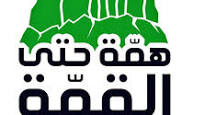           ( همه حتى القمة ) الاحتفــــال باليـــــوم الوطني  90             ( همه حتى القمة ) الاحتفــــال باليـــــوم الوطني  90             ( همه حتى القمة ) الاحتفــــال باليـــــوم الوطني  90             ( همه حتى القمة ) الاحتفــــال باليـــــوم الوطني  90             ( همه حتى القمة ) الاحتفــــال باليـــــوم الوطني  90             ( همه حتى القمة ) الاحتفــــال باليـــــوم الوطني  90             ( همه حتى القمة ) الاحتفــــال باليـــــوم الوطني  90             ( همه حتى القمة ) الاحتفــــال باليـــــوم الوطني  90             ( همه حتى القمة ) زمن التنفيذالتاريخالتاريخالتاريخالمستهدفونالمستهدفونفئةفئةالمعلمات والطالبات المعلمات والطالبات مدة البرنامجمدة البرنامجمدة البرنامجساعتين  10 / 2/ 1442هـ 10 / 2/ 1442هـ 10 / 2/ 1442هـ المستهدفونالمستهدفونعددعدد360360يوم يوم يوم نوع أسلوب التنفيذلقاءلقاءورشةورشةمشروعمشروعتدريبتدريباجتماعاجتماع√فعاليةتصفيةأهداف البرنامجتعزيز الانتماء للدين ثم المليك ثم الوطن وغرس قيم دينية ووطنية واستشعار نعمة الامن والامان والمحافظة على مكتسبات الوطن والفخر بها . تعزيز الانتماء للدين ثم المليك ثم الوطن وغرس قيم دينية ووطنية واستشعار نعمة الامن والامان والمحافظة على مكتسبات الوطن والفخر بها . تعزيز الانتماء للدين ثم المليك ثم الوطن وغرس قيم دينية ووطنية واستشعار نعمة الامن والامان والمحافظة على مكتسبات الوطن والفخر بها . تعزيز الانتماء للدين ثم المليك ثم الوطن وغرس قيم دينية ووطنية واستشعار نعمة الامن والامان والمحافظة على مكتسبات الوطن والفخر بها . تعزيز الانتماء للدين ثم المليك ثم الوطن وغرس قيم دينية ووطنية واستشعار نعمة الامن والامان والمحافظة على مكتسبات الوطن والفخر بها . تعزيز الانتماء للدين ثم المليك ثم الوطن وغرس قيم دينية ووطنية واستشعار نعمة الامن والامان والمحافظة على مكتسبات الوطن والفخر بها . تعزيز الانتماء للدين ثم المليك ثم الوطن وغرس قيم دينية ووطنية واستشعار نعمة الامن والامان والمحافظة على مكتسبات الوطن والفخر بها . تعزيز الانتماء للدين ثم المليك ثم الوطن وغرس قيم دينية ووطنية واستشعار نعمة الامن والامان والمحافظة على مكتسبات الوطن والفخر بها . تعزيز الانتماء للدين ثم المليك ثم الوطن وغرس قيم دينية ووطنية واستشعار نعمة الامن والامان والمحافظة على مكتسبات الوطن والفخر بها . تعزيز الانتماء للدين ثم المليك ثم الوطن وغرس قيم دينية ووطنية واستشعار نعمة الامن والامان والمحافظة على مكتسبات الوطن والفخر بها . تعزيز الانتماء للدين ثم المليك ثم الوطن وغرس قيم دينية ووطنية واستشعار نعمة الامن والامان والمحافظة على مكتسبات الوطن والفخر بها . تعزيز الانتماء للدين ثم المليك ثم الوطن وغرس قيم دينية ووطنية واستشعار نعمة الامن والامان والمحافظة على مكتسبات الوطن والفخر بها . التوصياتتهيئة مكان مجهز بالتقنيات الحديثة. تهيئة مكان مجهز بالتقنيات الحديثة. تهيئة مكان مجهز بالتقنيات الحديثة. تهيئة مكان مجهز بالتقنيات الحديثة. تهيئة مكان مجهز بالتقنيات الحديثة. تهيئة مكان مجهز بالتقنيات الحديثة. تهيئة مكان مجهز بالتقنيات الحديثة. تهيئة مكان مجهز بالتقنيات الحديثة. تهيئة مكان مجهز بالتقنيات الحديثة. تهيئة مكان مجهز بالتقنيات الحديثة. تهيئة مكان مجهز بالتقنيات الحديثة. تهيئة مكان مجهز بالتقنيات الحديثة. صورصورصورصورصورصورصورصورصورصورصورصورصور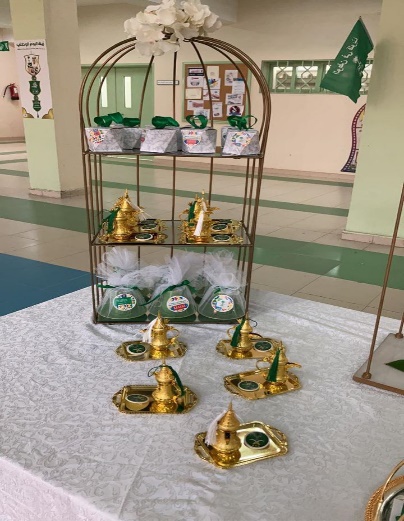 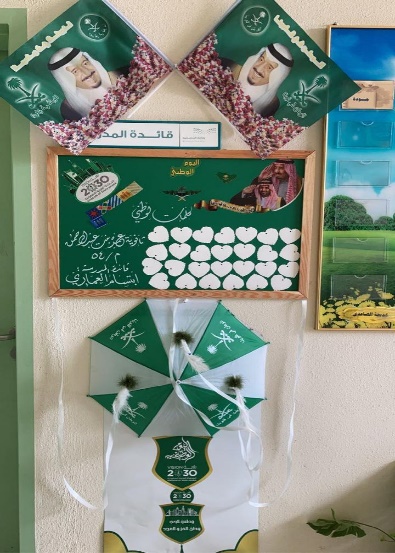 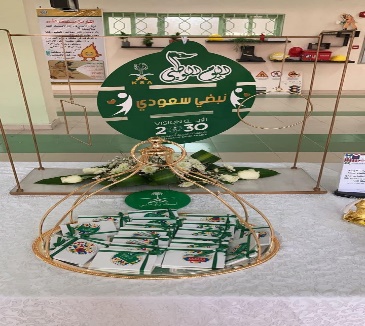 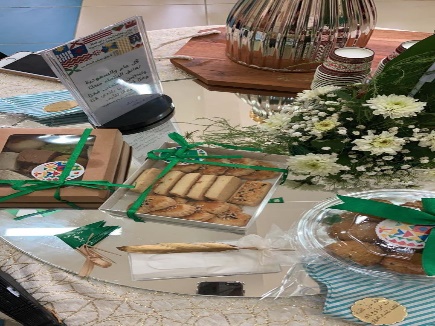 إعداد التقريرإعداد التقريرأمينه صالح الهاشمي أمينه صالح الهاشمي أمينه صالح الهاشمي أمينه صالح الهاشمي أمينه صالح الهاشمي أمينه صالح الهاشمي أمينه صالح الهاشمي أمينه صالح الهاشمي أمينه صالح الهاشمي أمينه صالح الهاشمي أمينه صالح الهاشمي 